Historia de Sabiduría “Dios y la Telaraña”Icen que una vez un hombre era perseguido por varios malhechores  que querían matarlo. El hombre ingresó a una cueva intentando protegerse. Los malhechores empezaron a buscarlo por  otras curvas, cerca de la que él se encontraba. Desesperado y temiendo lo peor, elevó una plegaria a Dios. “Dios Todopoderoso, manda a tus ángeles que bajen y tapen la entrada, para que  cuando mis enemigos quieran entrar a matarme, no puedan hacerlo. Te lo pido en el de Jesús. Amén”. En ese momento vio a una arañita aparecer de la nada. La arañita  empezó a tejer una tela en la entrada. Afanosa, no cesaba de tejer su tela. El hombre volvió a elevar otra plegaria, esta vez más angustiado: “Señor, te pedí  ángeles, no una araña”. Y continuó: “Señor , por favor , coloca un muro fuerte en la entrada para que los hombres no puedan entrar a matarme”. Abrió los ojos esperando ver el muro tapando la entrada, y observó a la arañita que seguía tejiendo su tela. Estaban los malhechores ingresando  en una cueva del al lado; y éste , acurrucado y sin moverse, esperaba el momento en el que entraran y tomaran cuenta de su vida. Cuando los malhechores decir: “Vamos, entremos a esta cueva”. “No –contestó el otro – No ves que hay telarañas , nadie ha entrado en está “. La fe es cree que tiene lo que no se ve. Perseverar en lo imposible. Pedimos cosas desde nuestras perspectiva humana, creyendo que sabemos que estamos necesitando. Pero Dios es más sabio; siempre nos dará lo mejor, Él hace lo imposible posible…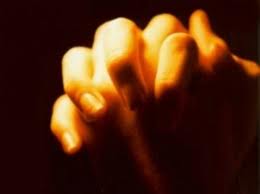 